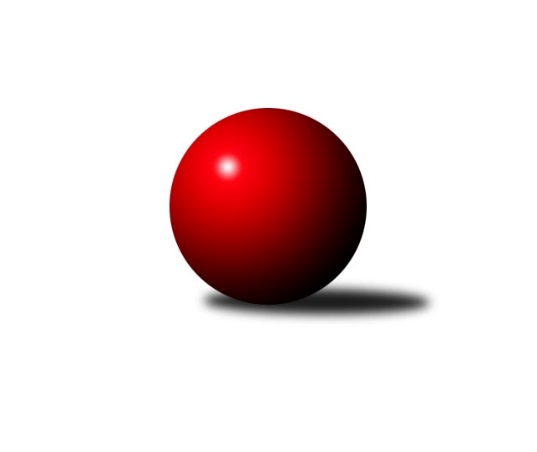 Č.9Ročník 2016/2017	12.11.2016Nejlepšího výkonu v tomto kole: 3420 dosáhlo družstvo: TJ Sokol Duchcov2. KLM A 2016/2017Výsledky 9. kolaSouhrnný přehled výsledků:TJ Sokol Duchcov	- KK Lokomotiva Tábor	8:0	3420:3207	17.0:7.0	11.11.SKK Bohušovice	- TJ Start Rychnov n. Kn.	6:2	3265:3185	14.5:9.5	12.11.TJ Slovan Karlovy Vary	- TJ Sokol Kdyně	7:1	3229:3183	14.0:10.0	12.11.KK Kosmonosy 	- TJ Dynamo Liberec	7:1	3349:3149	15.5:8.5	12.11.TJ Sokol Kolín 	- SKK Rokycany ˝B˝	3:5	3159:3197	11.0:13.0	12.11.KK Konstruktiva Praha 	- KK SDS Sadská	2:6	3104:3256	10.0:14.0	12.11.Tabulka družstev:	1.	TJ Sokol Kdyně	8	7	0	1	45.0 : 19.0 	113.0 : 79.0 	 3319	14	2.	SKK Bohušovice	8	6	0	2	38.0 : 26.0 	102.5 : 89.5 	 3221	12	3.	TJ Start Rychnov n. Kn.	8	5	1	2	40.0 : 24.0 	103.5 : 88.5 	 3302	11	4.	TJ Sokol Duchcov	8	5	0	3	41.0 : 23.0 	113.5 : 78.5 	 3326	10	5.	KK SDS Sadská	8	5	0	3	40.0 : 24.0 	109.5 : 82.5 	 3277	10	6.	TJ Slovan Karlovy Vary	8	5	0	3	35.0 : 29.0 	86.0 : 106.0 	 3296	10	7.	SKK Rokycany ˝B˝	8	5	0	3	34.0 : 30.0 	100.5 : 91.5 	 3238	10	8.	KK Kosmonosy	8	3	0	5	29.0 : 35.0 	98.5 : 93.5 	 3238	6	9.	KK Lokomotiva Tábor	8	3	0	5	25.0 : 39.0 	84.5 : 107.5 	 3330	6	10.	TJ Dynamo Liberec	8	2	0	6	20.0 : 44.0 	84.5 : 107.5 	 3273	4	11.	KK Konstruktiva Praha	8	1	1	6	22.0 : 42.0 	83.5 : 108.5 	 3197	3	12.	TJ Sokol Kolín	8	0	0	8	15.0 : 49.0 	72.5 : 119.5 	 3174	0Podrobné výsledky kola:	 TJ Sokol Duchcov	3420	8:0	3207	KK Lokomotiva Tábor	Pavel Šporel	144 	 152 	 140 	151	587 	 2:2 	 552 	 149	124 	 146	133	Karel Smažík	Miloš Civín	144 	 138 	 130 	141	553 	 4:0 	 533 	 136	137 	 126	134	Petr Bystřický	Tomáš Štraicher	146 	 144 	 134 	146	570 	 3:1 	 524 	 157	113 	 117	137	Petr Chval	Jiří Semelka	157 	 125 	 144 	142	568 	 2:2 	 547 	 129	138 	 149	131	Borek Jelínek	Josef Pecha	139 	 160 	 116 	139	554 	 2:2 	 504 	 143	108 	 132	121	Jaroslav Mihál *1	Zdeněk Ransdorf	140 	 151 	 147 	150	588 	 4:0 	 547 	 135	136 	 134	142	David Kášekrozhodčí: střídání: *1 od 61. hodu Ladislav TakáčNejlepší výkon utkání: 588 - Zdeněk Ransdorf	 SKK Bohušovice	3265	6:2	3185	TJ Start Rychnov n. Kn.	Milan Perníček	156 	 127 	 152 	127	562 	 4:0 	 520 	 149	122 	 125	124	Vojta Šípek	Roman Filip	156 	 129 	 135 	141	561 	 3:1 	 521 	 138	120 	 142	121	Dalibor Ksandr	Radek Sipek	124 	 134 	 142 	119	519 	 2:2 	 542 	 128	133 	 130	151	Roman Kindl	Lukáš Dařílek	133 	 146 	 144 	143	566 	 2:2 	 546 	 134	139 	 128	145	Jiří Brouček	Jiří Semerád	150 	 117 	 141 	143	551 	 3:1 	 522 	 126	126 	 135	135	Jaroslav Kejzlar	Jaromír Hnát	136 	 120 	 118 	132	506 	 0.5:3.5 	 534 	 149	129 	 124	132	Martin Čihákrozhodčí: Nejlepší výkon utkání: 566 - Lukáš Dařílek	 TJ Slovan Karlovy Vary	3229	7:1	3183	TJ Sokol Kdyně	Jaroslav Páv	124 	 141 	 129 	141	535 	 2:2 	 526 	 125	148 	 126	127	Viktor Pytlík	Tomáš Pavlík	116 	 141 	 130 	149	536 	 3:1 	 507 	 138	138 	 118	113	Tomáš Timura	Miroslav Handšuh	126 	 127 	 119 	123	495 	 1:3 	 541 	 125	134 	 151	131	Václav Kuželík ml.	Tomáš Beck st.	141 	 138 	 125 	147	551 	 3:1 	 524 	 133	130 	 142	119	David Machálek	Václav Hlaváč st.	146 	 157 	 137 	130	570 	 2:2 	 543 	 129	138 	 145	131	Antonín Svoboda	Václav Krýsl	134 	 141 	 134 	133	542 	 3:1 	 542 	 148	131 	 133	130	Jiří Benda st.rozhodčí: Nejlepší výkon utkání: 570 - Václav Hlaváč st.	 KK Kosmonosy 	3349	7:1	3149	TJ Dynamo Liberec	Jiří Vondráček	131 	 124 	 141 	149	545 	 2.5:1.5 	 527 	 131	120 	 143	133	Vojtěch Trojan	Tomáš Bajtalon	150 	 135 	 135 	133	553 	 3:1 	 510 	 116	138 	 129	127	Vojtěch Pecina	Pavel Říha	139 	 141 	 145 	137	562 	 1.5:2.5 	 571 	 152	161 	 121	137	Josef Zejda ml.	Dušan Plocek	131 	 155 	 127 	160	573 	 2:2 	 547 	 136	141 	 143	127	Roman Žežulka	Věroslav Říha	113 	 156 	 132 	150	551 	 3:1 	 468 	 117	116 	 120	115	Zdeněk Pecina st.	Luboš Beneš	142 	 158 	 136 	129	565 	 3.5:0.5 	 526 	 119	155 	 123	129	Agaton Plaňanský ml.rozhodčí: Nejlepší výkon utkání: 573 - Dušan Plocek	 TJ Sokol Kolín 	3159	3:5	3197	SKK Rokycany ˝B˝	Jiří Němec	131 	 109 	 134 	142	516 	 2:2 	 515 	 135	127 	 115	138	Jan Holšan	Václav Kňap	143 	 131 	 132 	141	547 	 2:2 	 527 	 123	132 	 143	129	Libor Bureš	Jindřich Lauer	117 	 128 	 121 	147	513 	 1:3 	 573 	 143	125 	 143	162	Pavel Andrlík ml.	Jaroslav Hanuš	129 	 138 	 120 	121	508 	 1.5:2.5 	 505 	 129	121 	 124	131	Ladislav Moulis	Jan Pelák	160 	 137 	 125 	140	562 	 2.5:1.5 	 554 	 139	137 	 148	130	Petr Fara	Lukáš Hološko	114 	 135 	 141 	123	513 	 2:2 	 523 	 137	146 	 119	121	Martin Prokůpekrozhodčí: Nejlepší výkon utkání: 573 - Pavel Andrlík ml.	 KK Konstruktiva Praha 	3104	2:6	3256	KK SDS Sadská	Pavel Wohlmuth	130 	 136 	 137 	140	543 	 3:1 	 540 	 129	149 	 126	136	Martin Schejbal	Tibor Machala	106 	 129 	 125 	115	475 	 0:4 	 548 	 132	151 	 137	128	Aleš Košnar	Pavel Kohlíček	119 	 157 	 124 	122	522 	 1:3 	 533 	 129	124 	 132	148	Jan Renka st.	Jan Barchánek	132 	 125 	 124 	127	508 	 2:2 	 533 	 131	145 	 120	137	Antonín Svoboda	Stanislav Vesecký	123 	 122 	 130 	141	516 	 1:3 	 560 	 140	154 	 145	121	Václav Schejbal	Zdeněk Zahrádka	148 	 143 	 132 	117	540 	 3:1 	 542 	 137	140 	 128	137	Václav Pešekrozhodčí: Nejlepší výkon utkání: 560 - Václav SchejbalPořadí jednotlivců:	jméno hráče	družstvo	celkem	plné	dorážka	chyby	poměr kuž.	Maximum	1.	Tomáš Pavlík 	TJ Slovan Karlovy Vary	590.42	379.5	210.9	1.8	4/5	(651)	2.	Aleš Košnar 	KK SDS Sadská	570.35	377.6	192.8	2.1	4/4	(611)	3.	Jaroslav Mihál 	KK Lokomotiva Tábor	570.07	370.5	199.5	1.8	3/4	(613)	4.	Zdeněk Ransdorf 	TJ Sokol Duchcov	569.25	374.3	195.0	3.3	4/6	(596)	5.	Miloš Civín 	TJ Sokol Duchcov	568.13	382.3	185.8	2.5	5/6	(600)	6.	Karel Smažík 	KK Lokomotiva Tábor	567.67	371.3	196.3	2.3	3/4	(581)	7.	Zdeněk Zahrádka 	KK Konstruktiva Praha 	567.58	379.2	188.4	3.4	4/6	(613)	8.	Dalibor Ksandr 	TJ Start Rychnov n. Kn.	566.60	373.7	193.0	3.4	5/5	(604)	9.	Tomáš Beck  st.	TJ Slovan Karlovy Vary	564.60	371.2	193.5	3.3	5/5	(589)	10.	David Machálek 	TJ Sokol Kdyně	563.60	366.4	197.2	3.9	5/5	(586)	11.	Vojtěch Pecina 	TJ Dynamo Liberec	563.11	373.4	189.7	2.4	3/4	(638)	12.	Luboš Beneš 	KK Kosmonosy 	562.67	370.1	192.6	3.4	6/6	(595)	13.	Petr Fara 	SKK Rokycany ˝B˝	562.27	370.1	192.2	2.9	5/5	(589)	14.	Jakub Dařílek 	TJ Sokol Duchcov	562.00	376.3	185.8	3.8	4/6	(586)	15.	Václav Krýsl 	TJ Slovan Karlovy Vary	561.75	369.8	192.0	2.6	5/5	(602)	16.	Martin Čihák 	TJ Start Rychnov n. Kn.	561.55	374.0	187.6	1.8	5/5	(594)	17.	Josef Zejda  ml.	TJ Dynamo Liberec	561.38	364.0	197.4	2.8	4/4	(620)	18.	Václav Kuželík  ml.	TJ Sokol Kdyně	560.30	376.9	183.5	2.5	5/5	(576)	19.	Jiří Brouček 	TJ Start Rychnov n. Kn.	559.44	375.6	183.9	2.2	4/5	(588)	20.	Josef Pecha 	TJ Sokol Duchcov	559.17	367.2	192.0	2.4	6/6	(572)	21.	Jiří Semerád 	SKK Bohušovice	559.06	365.8	193.3	1.9	4/5	(584)	22.	Václav Kňap 	TJ Sokol Kolín 	558.70	365.7	193.1	1.6	5/5	(628)	23.	Petr Chval 	KK Lokomotiva Tábor	558.42	363.6	194.8	3.6	4/4	(589)	24.	Pavel Šporel 	TJ Sokol Duchcov	558.00	366.7	191.3	2.9	6/6	(587)	25.	Václav Hlaváč  st.	TJ Slovan Karlovy Vary	557.50	370.0	187.5	2.9	5/5	(582)	26.	Václav Schejbal 	KK SDS Sadská	555.50	360.1	195.4	2.9	4/4	(596)	27.	Jiří Vondráček 	KK Kosmonosy 	554.33	367.7	186.7	3.3	6/6	(581)	28.	Roman Kindl 	TJ Start Rychnov n. Kn.	554.25	365.8	188.5	4.5	4/5	(622)	29.	Borek Jelínek 	KK Lokomotiva Tábor	554.13	365.9	188.3	1.9	3/4	(615)	30.	Jaroslav Kejzlar 	TJ Start Rychnov n. Kn.	553.63	374.4	179.2	2.4	4/5	(640)	31.	David Kášek 	KK Lokomotiva Tábor	553.25	366.1	187.2	3.4	4/4	(592)	32.	Jiří Němec 	TJ Sokol Kolín 	552.95	372.8	180.2	2.9	5/5	(587)	33.	Pavel Andrlík  ml.	SKK Rokycany ˝B˝	552.00	370.1	181.9	4.8	4/5	(597)	34.	Jiří Benda  st.	TJ Sokol Kdyně	551.88	368.8	183.1	1.6	4/5	(607)	35.	Milan Perníček 	SKK Bohušovice	551.80	366.1	185.8	2.6	5/5	(595)	36.	Agaton Plaňanský  ml.	TJ Dynamo Liberec	550.95	365.4	185.6	7.4	4/4	(588)	37.	Vojta Šípek 	TJ Start Rychnov n. Kn.	549.69	362.9	186.8	3.9	4/5	(637)	38.	Viktor Pytlík 	TJ Sokol Kdyně	549.58	370.8	178.8	5.3	4/5	(634)	39.	Pavel Kohlíček 	KK Konstruktiva Praha 	548.39	371.4	177.0	6.3	6/6	(589)	40.	Roman Žežulka 	TJ Dynamo Liberec	547.80	365.9	181.9	3.9	3/4	(567)	41.	Antonín Svoboda 	KK SDS Sadská	546.79	367.1	179.7	5.4	4/4	(578)	42.	Jaroslav Borkovec 	KK Konstruktiva Praha 	546.00	366.4	179.6	6.3	4/6	(591)	43.	Jan Pelák 	TJ Sokol Kolín 	543.15	366.0	177.2	4.2	5/5	(596)	44.	Tomáš Štraicher 	TJ Sokol Duchcov	542.53	362.7	179.9	5.5	5/6	(593)	45.	Tomáš Timura 	TJ Sokol Kdyně	540.75	360.8	180.0	3.1	4/5	(579)	46.	Jan Holšan 	SKK Rokycany ˝B˝	539.25	357.1	182.1	5.1	4/5	(576)	47.	Lukáš Dařílek 	SKK Bohušovice	538.70	367.5	171.3	4.2	5/5	(586)	48.	Libor Bureš 	SKK Rokycany ˝B˝	537.30	360.1	177.2	3.0	5/5	(559)	49.	Vojtěch Trojan 	TJ Dynamo Liberec	536.55	371.0	165.6	7.2	4/4	(580)	50.	Pavel Wohlmuth 	KK Konstruktiva Praha 	535.08	366.8	168.3	5.7	6/6	(578)	51.	Pavel Říha 	KK Kosmonosy 	533.50	357.5	176.0	3.8	4/6	(562)	52.	Tibor Machala 	KK Konstruktiva Praha 	533.38	365.9	167.5	7.4	4/6	(583)	53.	Ladislav Moulis 	SKK Rokycany ˝B˝	533.00	357.3	175.8	6.5	4/5	(553)	54.	Věroslav Říha 	KK Kosmonosy 	532.33	364.6	167.8	6.0	6/6	(564)	55.	Dušan Plocek 	KK Kosmonosy 	531.40	352.5	178.9	4.7	5/6	(573)	56.	Tomáš Svoboda 	SKK Bohušovice	531.00	364.0	167.0	4.5	4/5	(558)	57.	Jindřich Lauer 	TJ Sokol Kolín 	530.60	364.6	166.0	5.5	5/5	(558)	58.	Jiří Semelka 	TJ Sokol Duchcov	529.28	364.8	164.5	8.9	6/6	(568)	59.	Martin Schejbal 	KK SDS Sadská	528.67	361.3	167.3	5.7	3/4	(540)	60.	Jaroslav Doškář 	KK Kosmonosy 	527.75	359.8	168.0	5.3	4/6	(539)	61.	Jan Renka  st.	KK SDS Sadská	527.10	358.1	169.1	6.0	4/4	(594)	62.	Jaroslav Páv 	TJ Slovan Karlovy Vary	527.00	357.4	169.6	3.8	5/5	(555)	63.	Pavel Staša 	TJ Slovan Karlovy Vary	527.00	362.1	164.9	10.3	4/5	(566)	64.	Tomáš Bajtalon 	KK Kosmonosy 	525.88	349.3	176.6	3.8	4/6	(566)	65.	Zdeněk Pecina  st.	TJ Dynamo Liberec	521.50	344.5	177.0	3.8	3/4	(564)	66.	Jaromír Hnát 	SKK Bohušovice	521.40	355.5	165.9	7.0	5/5	(554)	67.	Jan Barchánek 	KK Konstruktiva Praha 	517.83	359.5	158.3	4.4	4/6	(531)	68.	Jan Renka ml.  ml.	KK SDS Sadská	508.33	353.3	155.0	10.3	3/4	(571)		Tomáš Bek 	KK SDS Sadská	582.40	360.7	221.7	1.9	2/4	(611)		Petr Miláček 	KK SDS Sadská	572.50	373.5	199.0	4.0	1/4	(603)		Ladislav Takáč 	KK Lokomotiva Tábor	571.25	368.4	202.9	2.3	2/4	(580)		Miroslav Dvořák 	KK Lokomotiva Tábor	569.17	383.0	186.2	2.0	1/4	(593)		Josef Pauch 	SKK Rokycany ˝B˝	566.00	382.0	184.0	5.0	1/5	(566)		Michael Kotál 	TJ Sokol Kdyně	565.67	368.0	197.7	1.6	3/5	(610)		Martin Maršálek 	SKK Rokycany ˝B˝	563.00	384.7	178.3	5.7	2/5	(572)		Roman Filip 	SKK Bohušovice	561.00	376.0	185.0	7.0	1/5	(561)		Václav Posejpal 	KK Konstruktiva Praha 	554.00	351.0	203.0	3.0	1/6	(554)		Martin Prokůpek 	SKK Rokycany ˝B˝	545.25	361.5	183.8	6.8	2/5	(587)		Václav Pešek 	KK SDS Sadská	544.33	363.3	181.0	4.3	2/4	(576)		Pavel Vymazal 	KK Konstruktiva Praha 	542.00	372.0	170.0	3.0	1/6	(542)		Václav Fűrst 	SKK Rokycany ˝B˝	540.42	361.3	179.2	4.2	3/5	(587)		Martin Holakovský 	TJ Start Rychnov n. Kn.	540.25	368.3	172.0	9.0	2/5	(609)		Jan Lommer 	TJ Sokol Kdyně	538.00	379.0	159.0	6.0	1/5	(538)		Radek Sipek 	SKK Bohušovice	536.75	354.8	182.0	2.0	2/5	(546)		Jaroslav Šatník 	TJ Sokol Kolín 	535.50	362.5	173.0	7.0	2/5	(561)		Jindřich Dvořák 	TJ Sokol Kdyně	532.44	359.7	172.8	5.3	3/5	(568)		Ladislav Šourek 	SKK Bohušovice	529.50	355.0	174.5	9.0	2/5	(556)		Jaroslav Pleticha st.  st.	KK Konstruktiva Praha 	528.50	358.0	170.5	3.0	2/6	(535)		Petr Novák 	KK Kosmonosy 	525.00	365.0	160.0	4.0	1/6	(525)		Petr Bystřický 	KK Lokomotiva Tábor	523.50	369.0	154.5	4.5	2/4	(533)		Ladislav Wajsar ml.  ml.	TJ Dynamo Liberec	521.50	356.0	165.5	7.0	2/4	(537)		Radek Jung 	TJ Start Rychnov n. Kn.	521.33	372.3	149.0	8.7	3/5	(546)		Stanislav Vesecký 	KK Konstruktiva Praha 	518.00	358.0	160.0	4.0	2/6	(520)		Ladislav Wajsar st.  st.	TJ Dynamo Liberec	518.00	359.0	159.0	7.0	1/4	(518)		Vojtěch Zelenka 	TJ Sokol Kolín 	515.00	350.5	164.5	12.0	2/5	(527)		Jaroslav Chvojka 	SKK Bohušovice	513.50	359.0	154.5	7.0	1/5	(526)		Miroslav Handšuh 	TJ Slovan Karlovy Vary	510.00	352.5	157.5	5.5	2/5	(524)		Miroslav Šnejdar  ml.	KK Konstruktiva Praha 	509.00	342.0	167.0	5.0	1/6	(509)		Martin Perníček 	SKK Bohušovice	499.67	336.2	163.5	7.5	3/5	(513)		Jaroslav Hanuš 	TJ Sokol Kolín 	497.17	342.8	154.3	11.7	2/5	(519)		Ladislav Koláček 	SKK Bohušovice	497.00	342.0	155.0	6.0	1/5	(497)		Václav Webr 	SKK Rokycany ˝B˝	494.50	348.0	146.5	10.5	2/5	(517)		Arnošt Nedbal 	KK Konstruktiva Praha 	491.00	343.0	148.0	6.0	1/6	(491)		Lubomír Kudrna 	TJ Dynamo Liberec	490.00	340.0	150.0	4.0	1/4	(490)		Pavel Holoubek 	TJ Sokol Kolín 	489.50	350.0	139.5	4.0	2/5	(498)		 		488.00	333.0	155.0	11.0	1/0	(488)		Lukáš Hološko 	TJ Sokol Kolín 	485.67	327.3	158.3	6.2	2/5	(513)		Bohuslav Petr 	SKK Rokycany ˝B˝	483.00	344.0	139.0	17.0	1/5	(483)Sportovně technické informace:Starty náhradníků:registrační číslo	jméno a příjmení 	datum startu 	družstvo	číslo startu20697	Vojtěch Trojan	12.11.2016	TJ Dynamo Liberec	8x4073	Jiří Semerád	12.11.2016	SKK Bohušovice	8x19928	Václav Krysl	12.11.2016	TJ Slovan Karlovy Vary	8x893	Jan Barchánek	12.11.2016	KK Konstruktiva Praha 	6x4627	Jiří Semelka	11.11.2016	TJ Sokol Duchcov	8x3928	Pavel Šporer	11.11.2016	TJ Sokol Duchcov	8x4628	Miloš Civín	11.11.2016	TJ Sokol Duchcov	7x2067	Libor Bureš	12.11.2016	SKK Rokycany ˝B˝	8x4637	Martin Prokůpek	12.11.2016	SKK Rokycany ˝B˝	4x2557	Dušan Plocek	12.11.2016	KK Kosmonosy 	7x17145	Jaroslav Páv	12.11.2016	TJ Slovan Karlovy Vary	8x10972	Tomáš Pavlík	12.11.2016	TJ Slovan Karlovy Vary	6x22236	Lukáš Holosko	12.11.2016	TJ Sokol Kolín 	6x1630	Jindřich Lauer	12.11.2016	TJ Sokol Kolín 	7x1952	Jan Pelák	12.11.2016	TJ Sokol Kolín 	8x260	Jiří Němec	12.11.2016	TJ Sokol Kolín 	8x5005	Jaroslav Mihál	11.11.2016	KK Lokomotiva Tábor	8x19270	Agaton Plaňanský ml.	12.11.2016	TJ Dynamo Liberec	8x10605	Bořivoj Jelínek	11.11.2016	KK Lokomotiva Tábor	8x2047	Ladislav Moulis	12.11.2016	SKK Rokycany ˝B˝	4x16877	Martin Schejbal	12.11.2016	KK SDS Sadská	3x15474	Josef Pecha	11.11.2016	TJ Sokol Duchcov	8x10919	Karel Smažík	11.11.2016	KK Lokomotiva Tábor	5x12366	Jiří Brouček	12.11.2016	TJ Start Rychnov n. Kn.	7x15164	Jaroslav Kejzlar	12.11.2016	TJ Start Rychnov n. Kn.	8x12972	Aleš Košnar	12.11.2016	KK SDS Sadská	8x1758	Viktor Pytlík	12.11.2016	TJ Sokol Kdyně	6x18624	Stanislav Vesecký	12.11.2016	KK Konstruktiva Praha 	4x24158	Tibor Machala	12.11.2016	KK Konstruktiva Praha 	6x9964	Roman Žežulka	12.11.2016	TJ Dynamo Liberec	8x4947	Tomáš Beck st.	12.11.2016	TJ Slovan Karlovy Vary	8x17053	Václav Kňap	12.11.2016	TJ Sokol Kolín 	8x12694	Ladislav Takáč	11.11.2016	KK Lokomotiva Tábor	7x14254	Petr Fara	12.11.2016	SKK Rokycany ˝B˝	7x15392	Václav Schejbal	12.11.2016	KK SDS Sadská	8x13941	Václav Pešek	12.11.2016	KK SDS Sadská	4x2337	Jan Renka st.	12.11.2016	KK SDS Sadská	8x17637	Jan Holšan	12.11.2016	SKK Rokycany ˝B˝	6x4423	Pavel Říha	12.11.2016	KK Kosmonosy 	6x1649	Věroslav Řípa	12.11.2016	KK Kosmonosy 	8x1905	Luboš Beneš	12.11.2016	KK Kosmonosy 	8x12177	Tomáš Bajtalon	12.11.2016	KK Kosmonosy 	6x16563	Jiří Vondráček	12.11.2016	KK Kosmonosy 	8x10739	Roman Filip	12.11.2016	SKK Bohušovice	1x9687	Pavel Wohlmuth	12.11.2016	KK Konstruktiva Praha 	7x5501	Zdeněk Zahrádka	12.11.2016	KK Konstruktiva Praha 	7x10141	Václav Kuželík ml.	12.11.2016	TJ Sokol Kdyně	8x5898	David Kášek	11.11.2016	KK Lokomotiva Tábor	8x13333	Václav Hlaváč st.	12.11.2016	TJ Slovan Karlovy Vary	8x16054	Tomáš Timura	12.11.2016	TJ Sokol Kdyně	6x4899	David Machálek	12.11.2016	TJ Sokol Kdyně	8x1819	Pavel Kohlíček	12.11.2016	KK Konstruktiva Praha 	8x16813	Martin Čihák	12.11.2016	TJ Start Rychnov n. Kn.	8x2163	Zdeněk Pecina st.	12.11.2016	TJ Dynamo Liberec	8x11831	Vojtěch Pecina	12.11.2016	TJ Dynamo Liberec	5x20448	Pavel Andrlík ml.	12.11.2016	SKK Rokycany ˝B˝	7x23037	Jaroslav Hanuš	12.11.2016	TJ Sokol Kolín 	8x15393	Antonín Svoboda	12.11.2016	KK SDS Sadská	7x18312	Tomáš Štraicher	11.11.2016	TJ Sokol Duchcov	7x16789	Zdeněk Ransdorf	11.11.2016	TJ Sokol Duchcov	6x16584	Vojtěch Šípek	12.11.2016	TJ Start Rychnov n. Kn.	7x4540	Dalibor Ksandr	12.11.2016	TJ Start Rychnov n. Kn.	8x12492	Josef Zejda ml.	12.11.2016	TJ Dynamo Liberec	8x16449	Miroslav Handšuh	12.11.2016	TJ Slovan Karlovy Vary	4x10288	Radek Šípek	12.11.2016	SKK Bohušovice	3x13973	Lukáš Dařílek	12.11.2016	SKK Bohušovice	8x4062	Milan Perníček	12.11.2016	SKK Bohušovice	8x3749	Jiří Benda st.	12.11.2016	TJ Sokol Kdyně	7x14595	Jaromír Hnát	12.11.2016	SKK Bohušovice	7x10020	Petr Chval	11.11.2016	KK Lokomotiva Tábor	6x5644	Petr Bystřický	11.11.2016	KK Lokomotiva Tábor	5x11871	Roman Kindl	12.11.2016	TJ Start Rychnov n. Kn.	9x
Hráči dopsaní na soupisku:registrační číslo	jméno a příjmení 	datum startu 	družstvo	Program dalšího kola:10. kolo19.11.2016	so	10:00	TJ Sokol Kdyně - SKK Rokycany ˝B˝	19.11.2016	so	10:00	KK SDS Sadská - TJ Sokol Kolín 	19.11.2016	so	10:00	KK Lokomotiva Tábor - KK Konstruktiva Praha 	19.11.2016	so	10:00	TJ Dynamo Liberec - TJ Sokol Duchcov	19.11.2016	so	10:00	TJ Start Rychnov n. Kn. - KK Kosmonosy 	19.11.2016	so	13:00	TJ Slovan Karlovy Vary - SKK Bohušovice	Nejlepší šestka kola - absolutněNejlepší šestka kola - absolutněNejlepší šestka kola - absolutněNejlepší šestka kola - absolutněNejlepší šestka kola - dle průměru kuželenNejlepší šestka kola - dle průměru kuželenNejlepší šestka kola - dle průměru kuželenNejlepší šestka kola - dle průměru kuželenNejlepší šestka kola - dle průměru kuželenPočetJménoNázev týmuVýkonPočetJménoNázev týmuPrůměr (%)Výkon3xZdeněk RansdorfDuchcov 5882xVáclav Hlaváč st.Karlovy Vary107.835701xPavel ŠporelDuchcov 5874xZdeněk RansdorfDuchcov 107.295881xPavel Andrlík ml.Rokycany B5732xPavel ŠporelDuchcov 107.115871xDušan PlocekKosmonosy5731xLukáš DařílekBohušovice106.595662xJosef Zejda ml.Liberec 5711xPavel Andrlík ml.Rokycany B105.935732xVáclav Hlaváč st.Karlovy Vary5703xMilan PerníčekBohušovice105.84562